Памятка по профилактике и ликвидации очагов африканской чумы свиней (АЧС)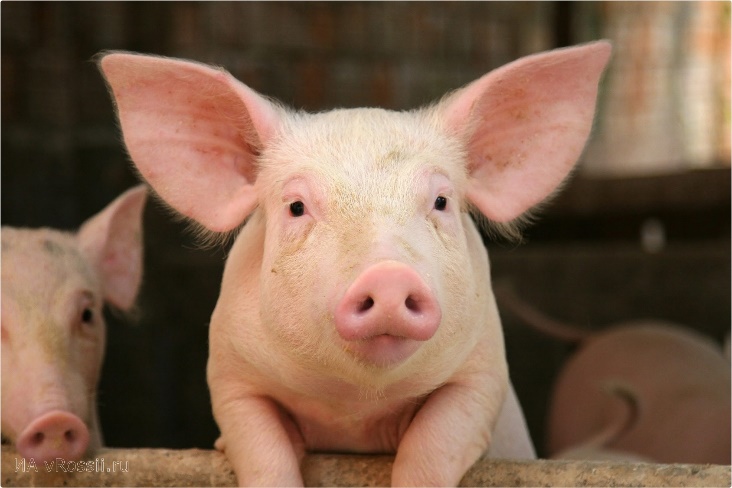 АЧС – контагиозная септическая болезнь домашних свиней и диких кабановПравила содержания домашних свинейзапрещается содержание свиней на местах бывших скотомогильников, очистных сооружений, полигонов твердых бытовых отходов, предприятий по обработке кожевенного сырья и навозохранилищ;территория должна быть огорожена способом, исключающим возможность проникновения диких животных на территорию хозяйства (за исключением птиц и мелких животных);должно быть обеспечено безвыгульное содержание свиней либо выгул в закрытом помещении или под навесом, исключающим контакт свиней с другими животными, включая птиц;свиноводческие помещения в хозяйствах должны быть устойчивыми к воздействию дезинфицирующих средств и повышенной влажности;навоз необходимо убирать и складывать на площадках для биотермического обеззараживания;запрещается использовать заплесневелую и/или мерзлую подстилку для содержания свиней;корма и кормовые добавки, используемые для кормления свиней, должны соответствовать ветеринарно-санитарным требованиям и нормам. Для поения свиней и приготовления кормов для них должна использоваться питьевая вода.дезинсекция, дезакаризация и дератизация свиноводческих помещений должны проводится не реже одного раза в год;при посещении свиноводческих помещений и обслуживании свиней должны использоваться чистые продезинфицированные рабочие одежда и обувь.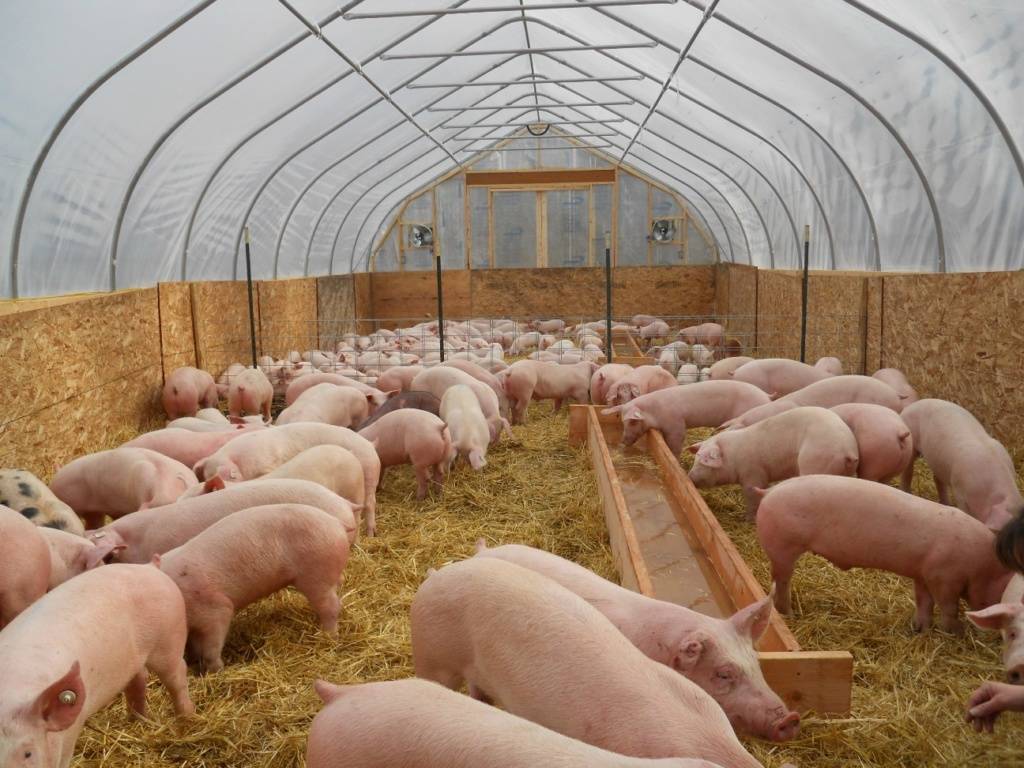 СимптомыОсновные симптомы болезни:повышение температуры тела (до 41-42 °С, длящимся от 3 до 7 дней);посинение или покраснение кожи ушей, живота, промежности и хвоста;диарея;кровянистые истечения из носовой полости;клоническими судорогами;у супоросных свиноматок – аборты.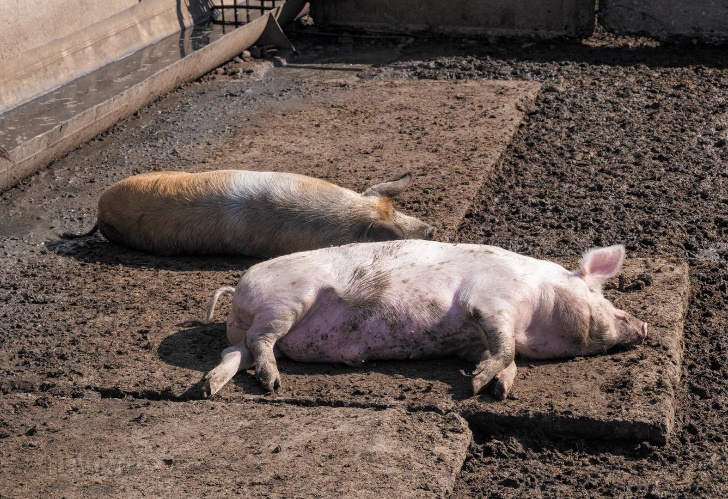 Меры при установлении диагноза АЧС При установлении диагноза АЧС на территории неблагополучного пункта (хозяйство, населенный пункт, район) устанавливается карантин. По его условиям в очаге инфекции проводится уничтожение всех свиней, а в радиусе до 20 км от очага всё свинопоголовье, продукция свиноводства, корма подлежат изъятию и уничтожению.Остатки кормов и подстилки, деревянные кормушки, перегородки, полы уничтожаются на месте ликвидации трупов свиней.Дезинфекции в эпизоотическом очаге при АЧС у свиней подлежат территории их содержания, а также все помещения, связанные с пребыванием персонала, обслуживающего свиней, бойни и другие сооружения и имеющиеся в них оборудование, транспортные средства, используемые для перевозки свиней, навоза, кормов, сырья и продуктов животного происхождения, инвентарь и предметы ухода за животными, одежда и обувь обслуживающего  персонала, навоз и другие объекты, с которыми могли контактировать свиньи и персонал, обслуживающий свиней.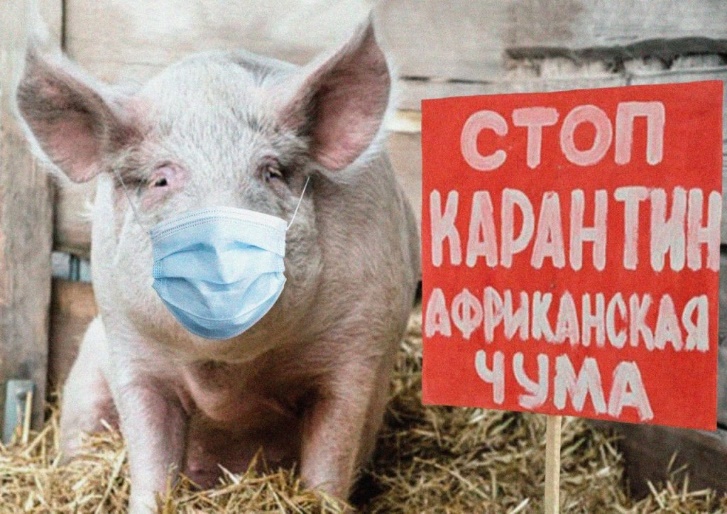 Снятие карантина и последующие ограниченияОтмена карантина осуществляется после проведения всех мероприятий по оздоровлению хозяйства, но не ранее чем через 30 календарных дней после уничтожения свиней в эпизоотическом очаге и убоя свиней в угрожаемой зоне, за исключением хозяйств, отнесенных к компартменту IV.После отмены карантина на территории эпизоотического очага, угрожаемой зоны и зоны наблюдения в течение 180 календарных дней сохраняются следующие ограничения:запрет на вывоз свиней, продуктов убоя и их переработки, не прошедших термическую обработку при температуре не менее 70 °С;запрет на реализацию свиней на территориях угрожаемой зоны и зоны наблюдения, кроме хозяйств имеющих компартмент IV.- в течении 180 календарных дней со дня установления диагноза на АЧС на неблагополучной территории осуществляется наблюдение за состоянием здоровья свиней. Отбор проб и их лабораторные исследования на АЧС должны проводится не менее двух раз (в период от 1 до 5 месяцев со дня установления диагноза на АЧС);- комплектование хозяйств поголовьем свиней допускается через 1 год после отмены карантина- в свободных помещениях хозяйства, в котором организовано содержание животных в специализированных, изолированных помещениях с технологическим приемом «все свободно – все занято» и система ветеринарно-санитарной защиты не ранее чем через 3 месяца после отмены карантина допускается размещение свиней в возрасте 2 месяцев и старше в количестве  10 % от поголовья.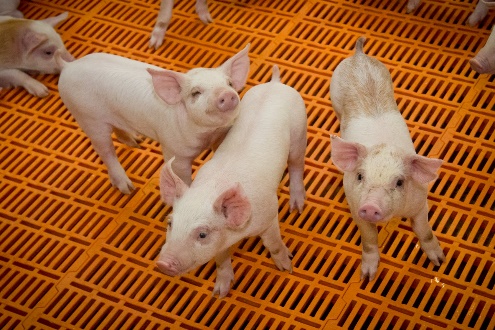 Государственная ветеринарная служба, в целях предупреждения массового распространения заражения на обширные территории и угрозе нарушения биологической защищенности промышленных свиноводческих предприятий, рекомендует перепрофилировать хозяйственную деятельность со свиноводства на иные виды животноводства.